Swiss Ice Skating - FORMULAR SYS 1							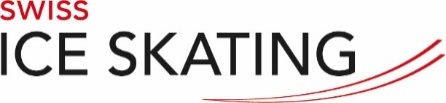 SCHWEIZERMEISTERSCHAFT 2019 IM SYNCHRONIZED SKATINGANMELDEFORMULARTeamname 	     Anzahl Läufer	     Anzahl Ersatzläufer	     Name des Team Captain	     Kategorie	     Name des Clubs	     Name des/r Trainer/s	     	Tel.        Adresse Trainer	     	E-mail Trainer	     Kontaktperson	     	Tel.        Adresse Kontaktperson	     E-mail Kontaktperson	     Merke:	Alle Teammitglieder müssen im Besitz einer gültigen Lizenzkarte sein und sich über
ihr Alter ausweisen können.Anmeldeschluss Formular 1: 31. Oktober 2018Einsenden an:Swiss Ice Skatinginfo@swissiceskating.ch  Kommission SYSTanya Fischer FrankE-mail: fischer_tanya@bluewin.ch